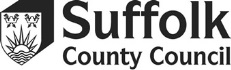 UNDER ONE YEAR CONSTIPATION CHECKLISTChild’s Name:  …………………………………………………………………Date of Birth:  ……………………………………           NHS number: …………………………Stool patterns and symptoms: indicate by circling the correct response for each question.Stool type is based on the Bristol Stool Form ScaleStool textureSymptoms associated with defecationHistoryTotal number of YES answers  Does the child have a bowel movement (poo) fewer than three times a week (stool type 3 or 4)?YESNODoes the child pass large hard stools?YESNODoes the child pass ‘rabbit droppings’?YESNODoes the child have distress or straining when pooing?YESNODoes the child bleed when pooing?YESNOHas the child had previous episodes of constipation or the present symptoms?YESNOHave you noticed any cracks or tears in the anal region?YESNOTwo or more YES answers indicate constipationComments:Referred to GP/consultant for further assessment:    Yes           No  Date: …………………………………………………………………………